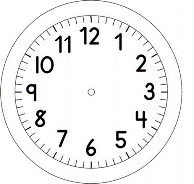 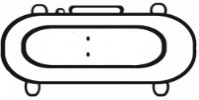 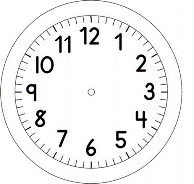 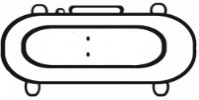 MATEMÁTICA – ON-LINEMEDIDAS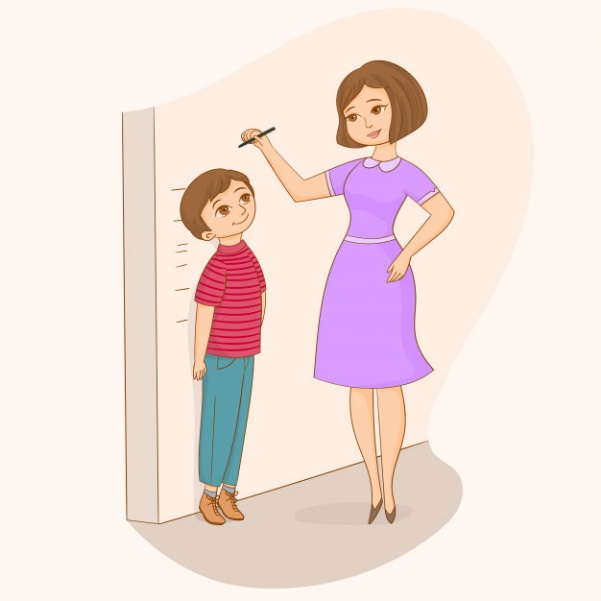 QUANTOS CENTÍMETROS VOCÊ E SEUS COLEGAS TÊM DE ALTURA? PREENCHA A 2ª COLUNA DA TABELA ABAIXO COM A SUA IDEIA. VOCÊ UTILIZARÁ A FITA MÉTRICA PARA MEDIR A SUA ALTURA. 2.  FIQUE DE COSTAS PARA A PAREDE.3. PEÇA PARA UM ADULTO MARCAR O LUGAR CORRESPONDENTE A SUA ALTURA.4. COLOQUE A FITA MÉTRICA NA PAREDE E COLE O POST-IT NO CENTÍMETRO QUE REPRESENTA A SUA ALTURA. 5. VEJA COM SEUS AMIGOS A ALTURA DE CADA UM E ANOTE O RESULTADO ENCONTRADO NA 3ª COLUNA DA TABELA.COMPARE OS RESULTADOS ENCONTRADOS E RESPONDA:QUEM É MAIS ALTO?QUEM É MAIS BAIXO?QUANTOS CENTÍMETROS O MAIS ALTO TEM A MAIS DO QUE O MAIS BAIXO DO GRUPO?RESPOSTA:OBSERVE A TABELA DE MEDIDAS DA QUESTÃO 1 E PREENCHA A O QUADRO COM O NOME DOS ALUNOS MAIS ALTOS E MAIS BAIXOS QUE VOCÊ. NOME DOS ALUNOSALTURA ESTIMADAALTURA REALPENSAMENTO MATEMÁTICOALUNOS MAIS ALTOSALUNOS MAIS BAIXOS